Page 123. Exercice 48. Surfaces égales.Soient le trapèze et le parallélogramme ci-dessous.Les mesures sont dans la même unité.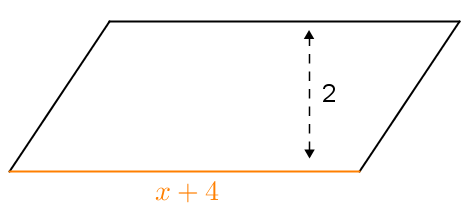 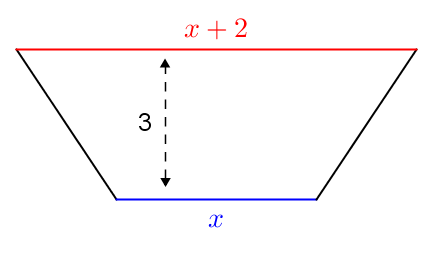 Quelle doit être la valeur de  pour que le trapèze ait la même aire que le parallélogramme ?